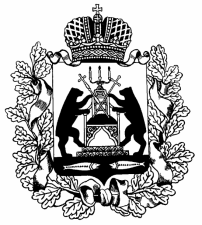 Российская ФедерацияНовгородская область Шимский район Совет депутатов Шимского городского поселенияРЕШЕНИЕОт 26.07.2023№ 91р.п. ШимскВ соответствии с Федеральным законом от 06 октября 2003 года № 131-ФЗ «Об общих принципах организации местного самоуправления в Российской Федерации», Уставом Шимского городского поселения, обращением жителей ул. Зеленой и ул. Химиков в р.п. Шимск Совет депутатов РЕШИЛ:1.  Внести изменения в перечень колодцев общего пользования, расположенных на территории Шимского городского поселения, утвержденный решением Совета депутатов Шимского городского поселения от 17.02.2016 № 26, дополнив его пунктами: «р.п. Шимск, ул. Зеленая, между д. № 10 и д. № 12»и «р.п. Шимск ул. Химиков между домами  №14-16»2. Рекомендовать Администрации Шимского муниципального района поставить данные колодцы на кадастровый учет.Глава поселения	А.В.ХаритоновО внесении изменений в перечень колодцев общего пользования